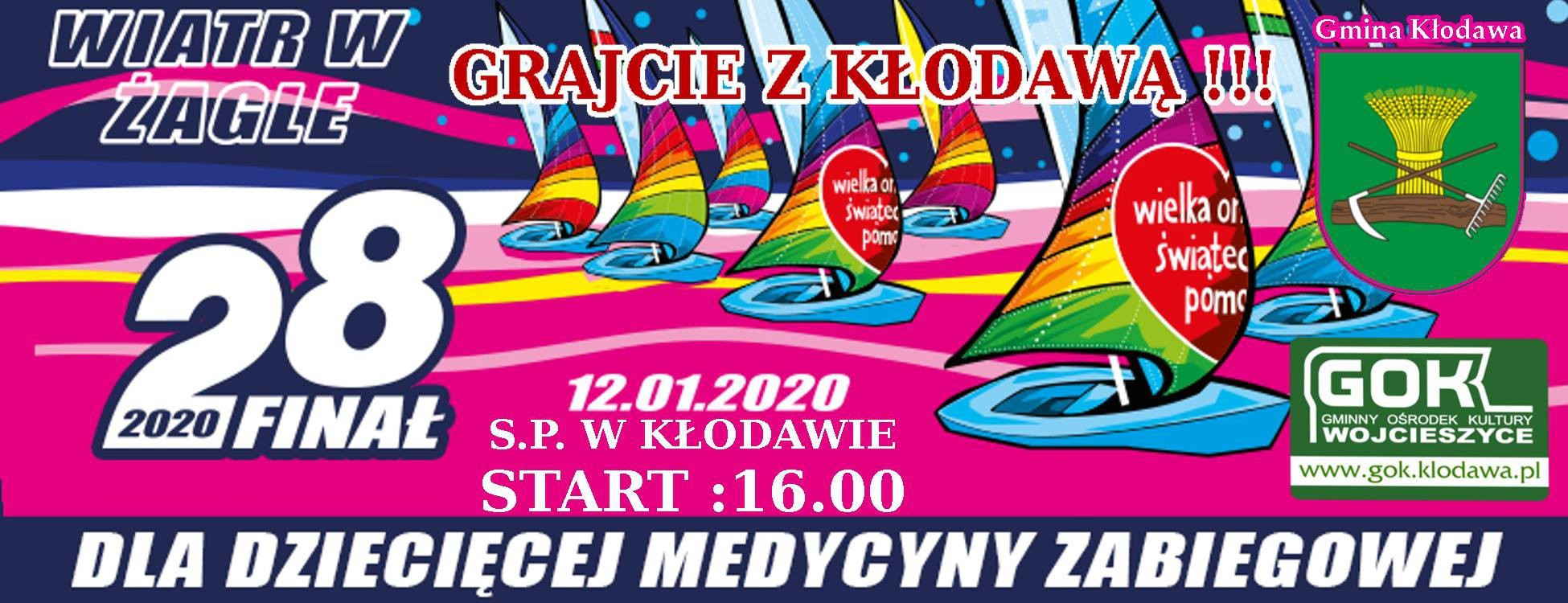 15.00 Kąpiel klubu morsów Eskimo w jeziorze kłodawskimPROGRAM FINAŁUSZKOŁA PODSTAWOWA W KŁODAWIE16.00 Rozpoczęcie 28 Finału WOŚP w Kłodawie16.10 Warta Gorzów Cheerleders16.25 LICYTACJE16.30 Start Otwartego Turnieju w Tenisa Stołowego - hala sportowa SP w Kłodawie16.30 Uczniowie SP w KłodawieBianka Lewandowska kl.6b – gra na keyboardzieWojciech Lichnerewicz kl.3a – śpiew16.40 LICYTACJE16.45 Uczniowie SP w KłodawieSandra Gromala kl. 6b – śpiewGabriel Popowski kl. 6a – gra na keyboardzie17.00 Zespół Artystyczny "BUZIAKI"17.15 LICYTACJE17.20 Uczniowie SP w KłodawieGabriel Popowski kl. 6a - gra na keyboardzie17.30 Sekcja wokalna GOK - uczniowie SP Różanki17.40 LICYTACJE17.45 WTZ - występ bożonarodzeniowy17.50 Sekcja wokalna GOK - uczniowie SP Różanki18.00 Zespół tańca sportowego 'MIRAGE"18.10 Konkurs plastyczny dla dzieci - upominki/licytacje prac18.20 Uczniowie SP w KłodawieIgor Pawlak - Studio Parkieciarnia BiernackiWiktor Zbolały, Tytus Figiel kl.5b gra na gitarze18.40 LICYTACJE18.50 Uczniowie SP w KłodawieAlicja Zdanowicz, Michał Łyczewski – gra i śpiew19.00 Wyniki Turnieju Tenisa Stołowego19.15 Zespół BUKOWINA ze Zdroiska19.30 ALEKSANDRA FALKOWSKA - Disco / Pop/ Dance- uczestniczka programu Disco Star emitowanego w Polo TV20.15 Światełko do nieba - HOMRA FIRESHOW - pokaz tańca z ogniem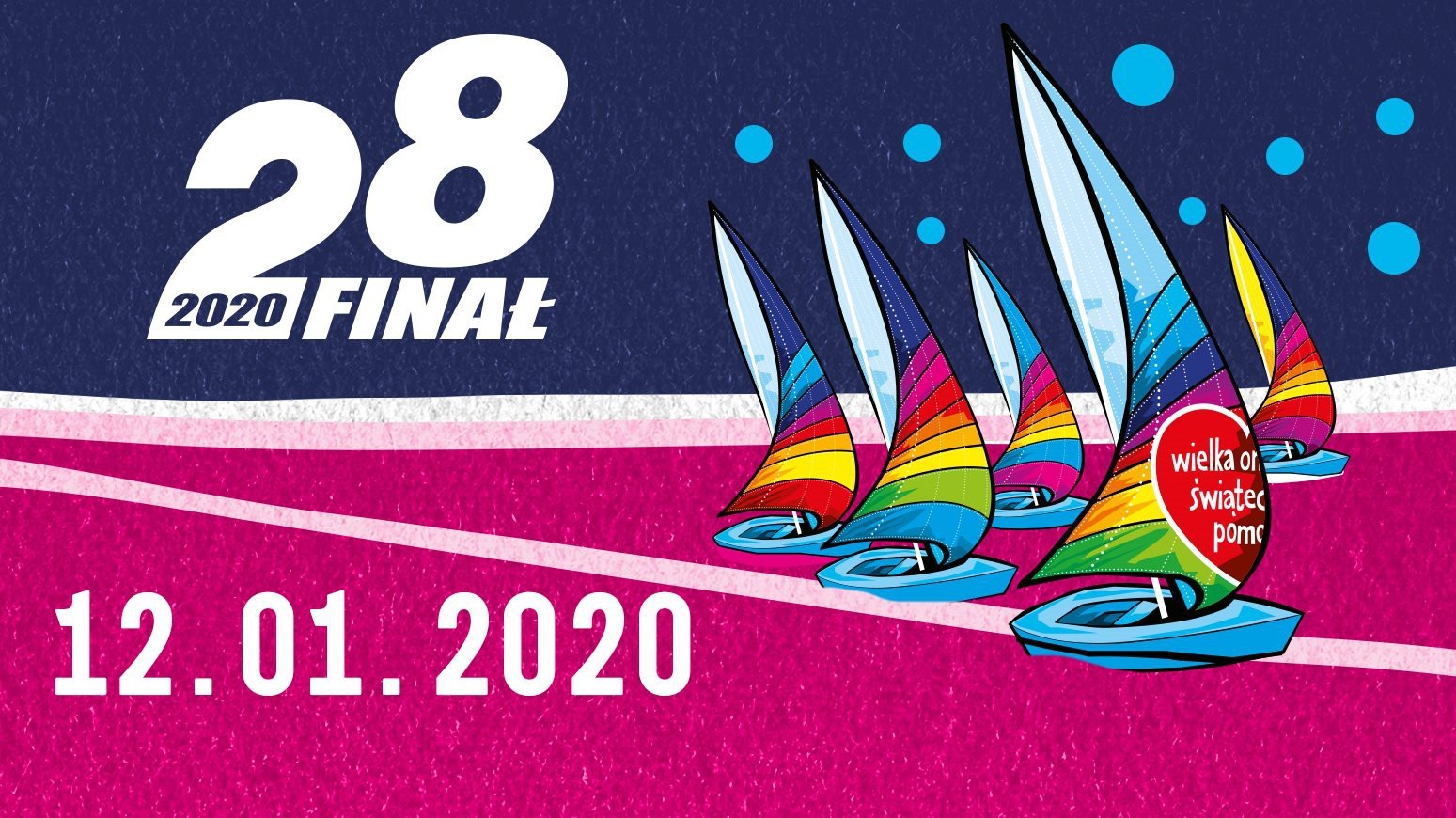 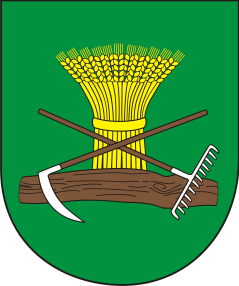 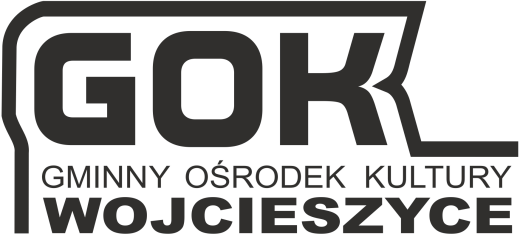 